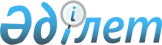 Қазақстан Республикасы Ішкі істер министрлігінің Ішкі әскерлер комитетіне авиациялық техниканы беру туралыҚазақстан Республикасы Үкіметінің 2004 жылғы 5 мамырдағы N 501 қаулысы

      Қазақстан Республикасының Үкiметi қаулы етеді: 

      1. Қазақстан Республикасының Қорғаныс министрлiгi заңнамада белгiленген тәртiппен Қазақстан Республикасы Iшкi iстер министрлiгiнiң Iшкi әскерлер комитетiне қосымшаға сәйкес авиациялық техниканы берсiн. 

      2. Осы қаулы қойылған күнiнен бастап күшiне енедi.       Қазақстан Pecпубликасының 

      Премьер-Министрі 

Қазақстан Республикасы  

Үкіметінің       

2004 жылғы 5 мамырдағы  

N 501 қаулысына     

қосымша           Қазақстан Республикасы Iшкi iстер министрлiгiнiң Iшкi 

әскерлер комитетiне берiлетiн авиациялық техниканың 

тiзбесі __________________________________________________________________ 

Р/с|Тiкұшақтың|Зауыттық| Шығарылған |  Соңғы қалпына келтіру - 

 N |  үлгісі  | нөмірі |   жылы     |күрделі жөндеу жасалған күні 

__________________________________________________________________ 

1.   Ми-8 ТВ   9765138      1976      1992 жылғы 30 шiлде 

2    Ми-8 TB   9775309      1977      1993 жылғы 21 қазан 

__________________________________________________________________ 
					© 2012. Қазақстан Республикасы Әділет министрлігінің «Қазақстан Республикасының Заңнама және құқықтық ақпарат институты» ШЖҚ РМК
				